PENERAPAN MODEL PEMBELAJARAN KOOPERATIF TIPE NUMBERED HEADS TOGETHER UNTUK MENINGKATKAN KERJASAMA SISWA DALAM PELAJARAN IPA MATERI PENGGOLONGAN MAKANAN HEWAN(Penelitian Tindakan Kelas Pada Pembelajaran Ilmu Pengetahuan Alam di Kelas IV SDN Babakancianjur Kec. Cihampelas Kab. Bandung Barat)SKRIPSIDiajukan Untuk Memenuhi Salah Satu Syarat MemperolehGelar Sarjana Pendidikan Guru Sekolah Dasar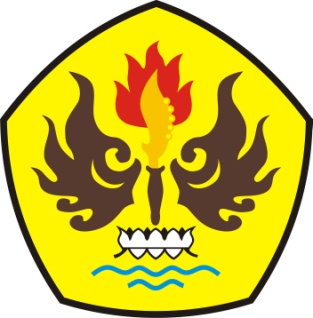 Oleh ASEP HERDIANSAH115060340PROGRAM STUDI PENDIDIKAN GURU SEKOLAH DASARFAKULTAS KEGURUAN DAN ILMU PENDIDIKANUNIVERSITAS PASUNDAN BANDUNG2015